Уважаемый пользователь официального сайта https://pfr.gov.ru, вы можете подать заявление о восстановлении выплаты пенсииЗайдите на официальный сайт ПФР и кликните по кнопке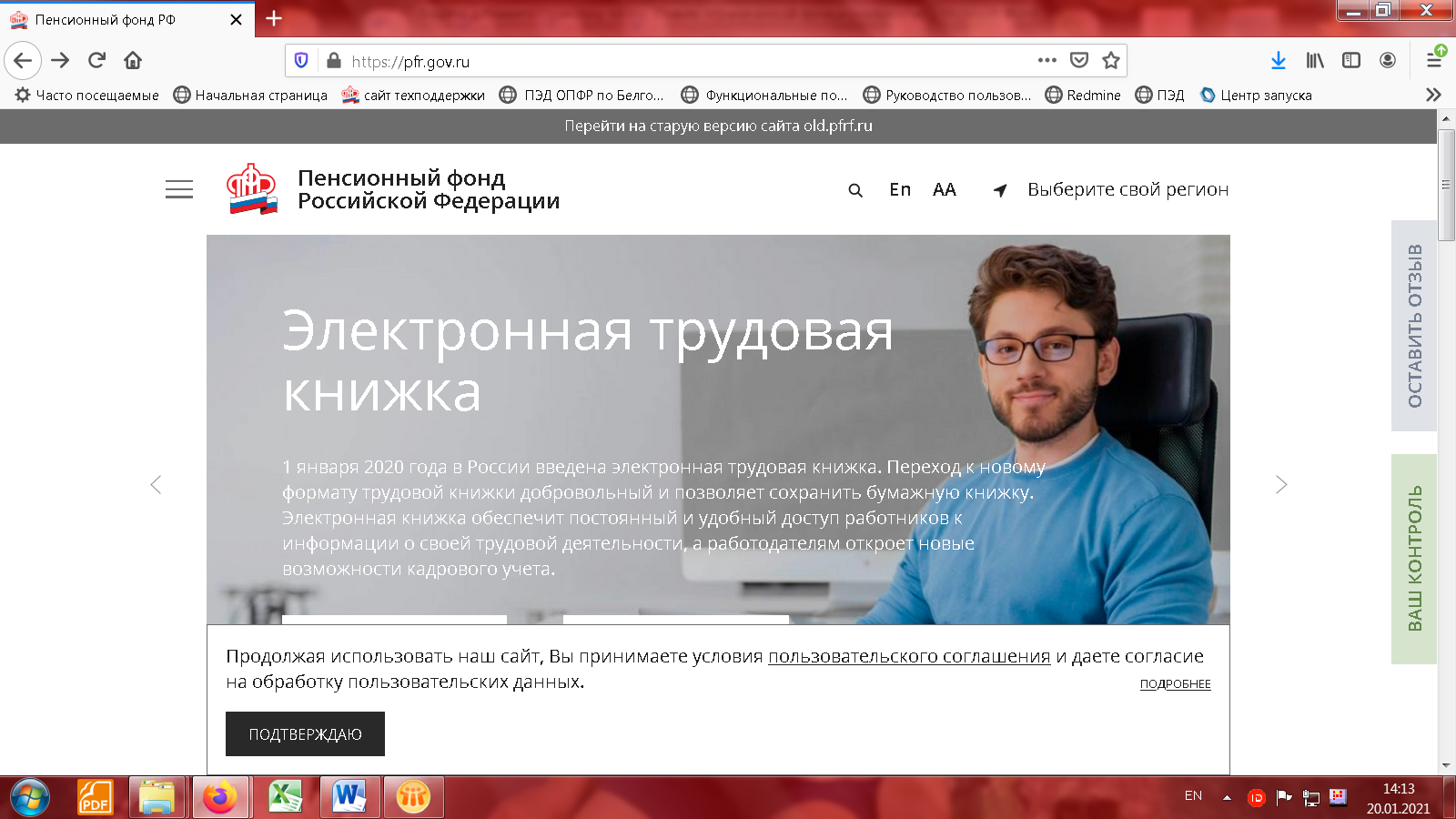 Для входа в Личный кабинет  используем Вашу учетную запись в Единой системе идентификации и аутентификации (ЕСИА).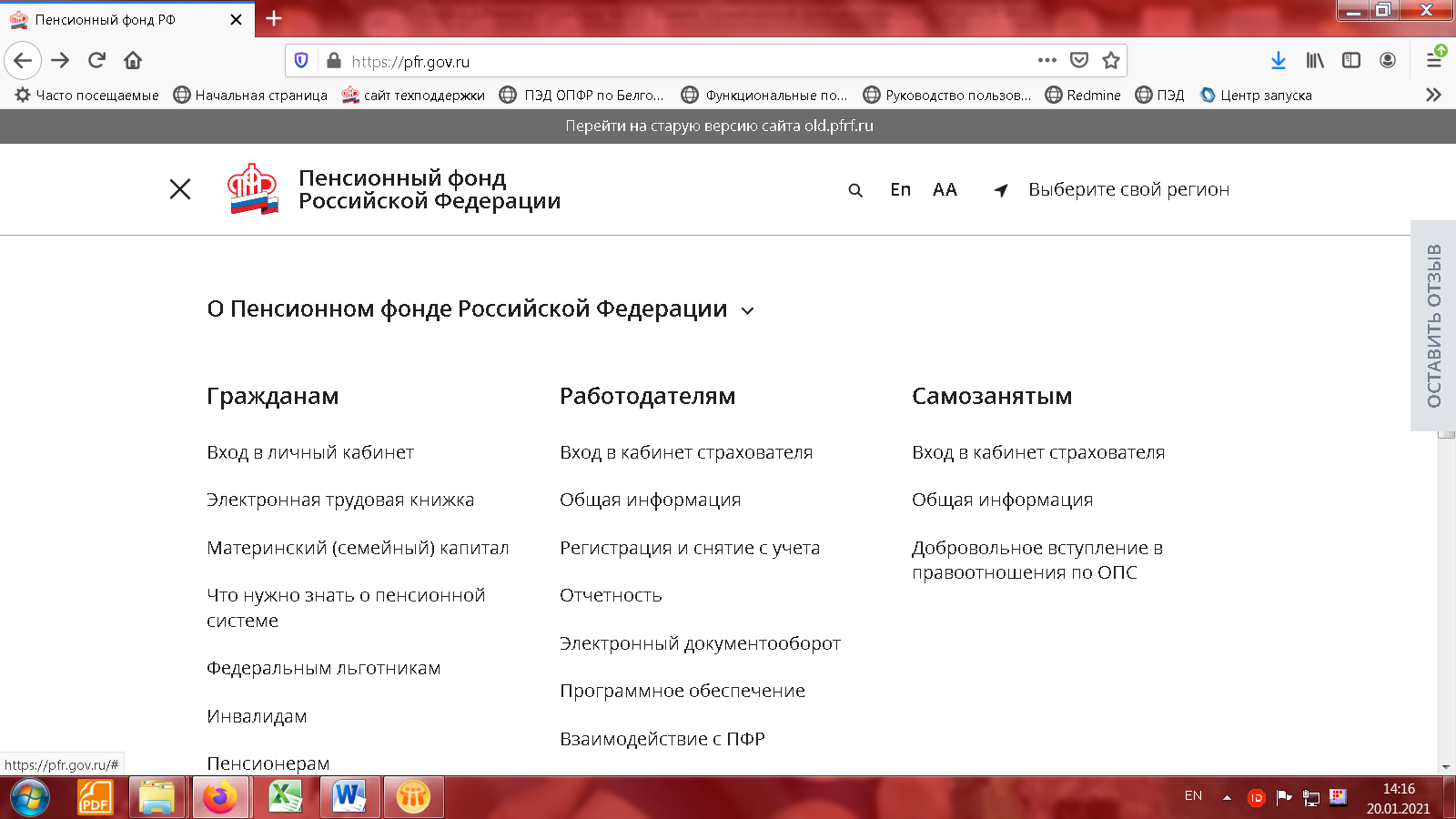 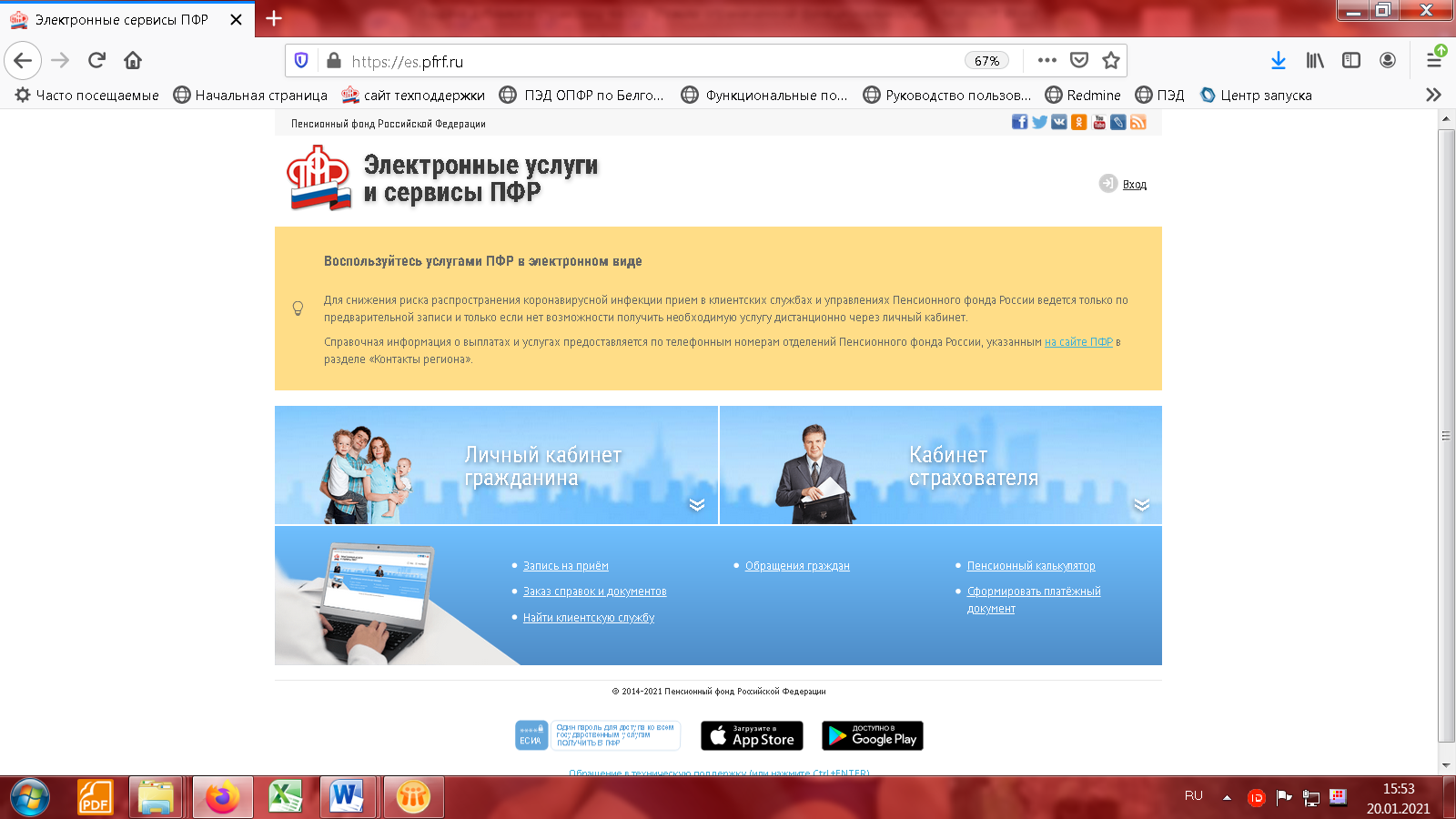 Заходим  в раздел «Пенсии» и выбрать графу «О восстановлении выплаты пенсии».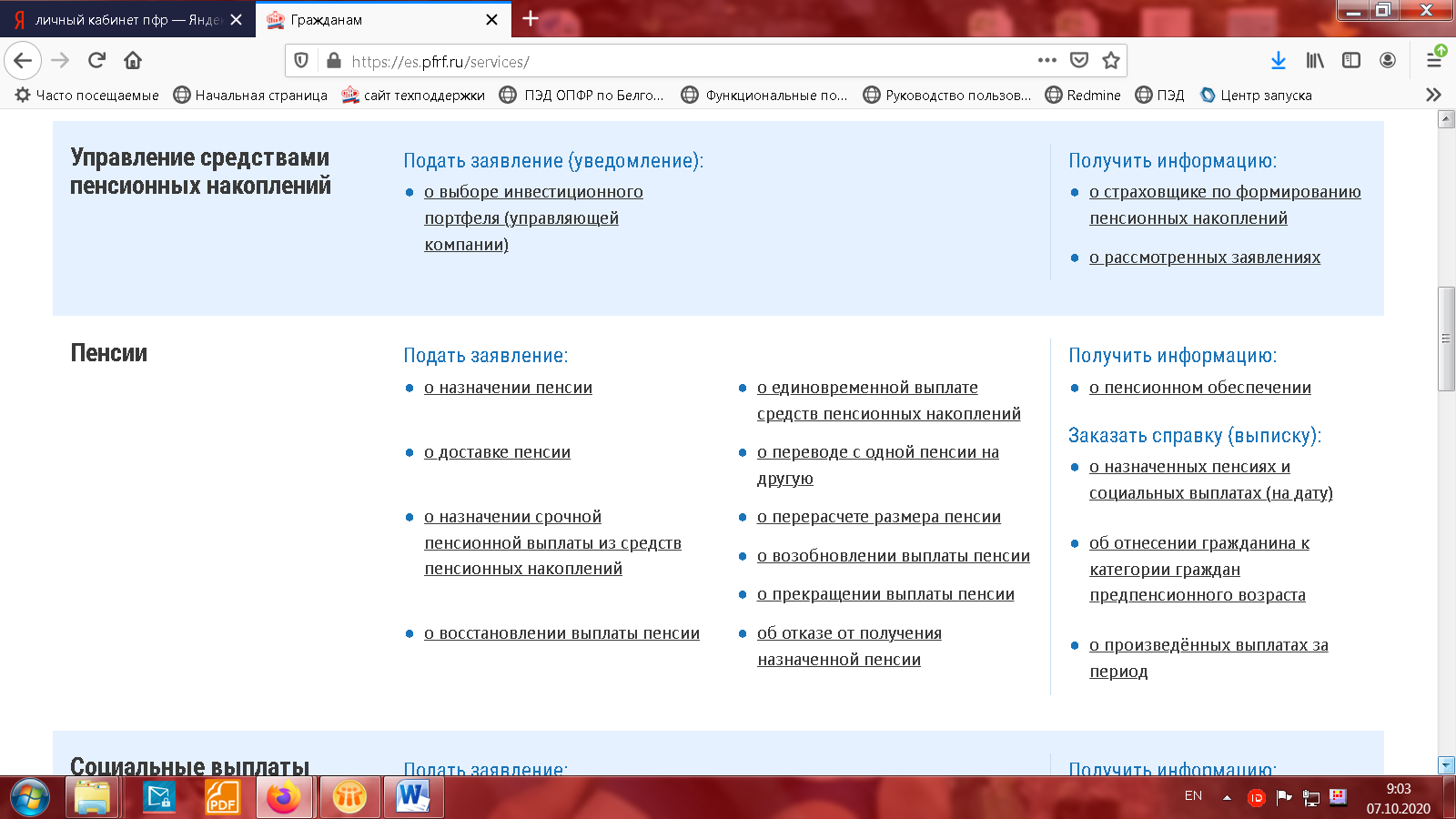 В открывшемся окне заполняем 4 пункта заявления. Данные, помеченные красной звездочкой, обязательны для заполнения: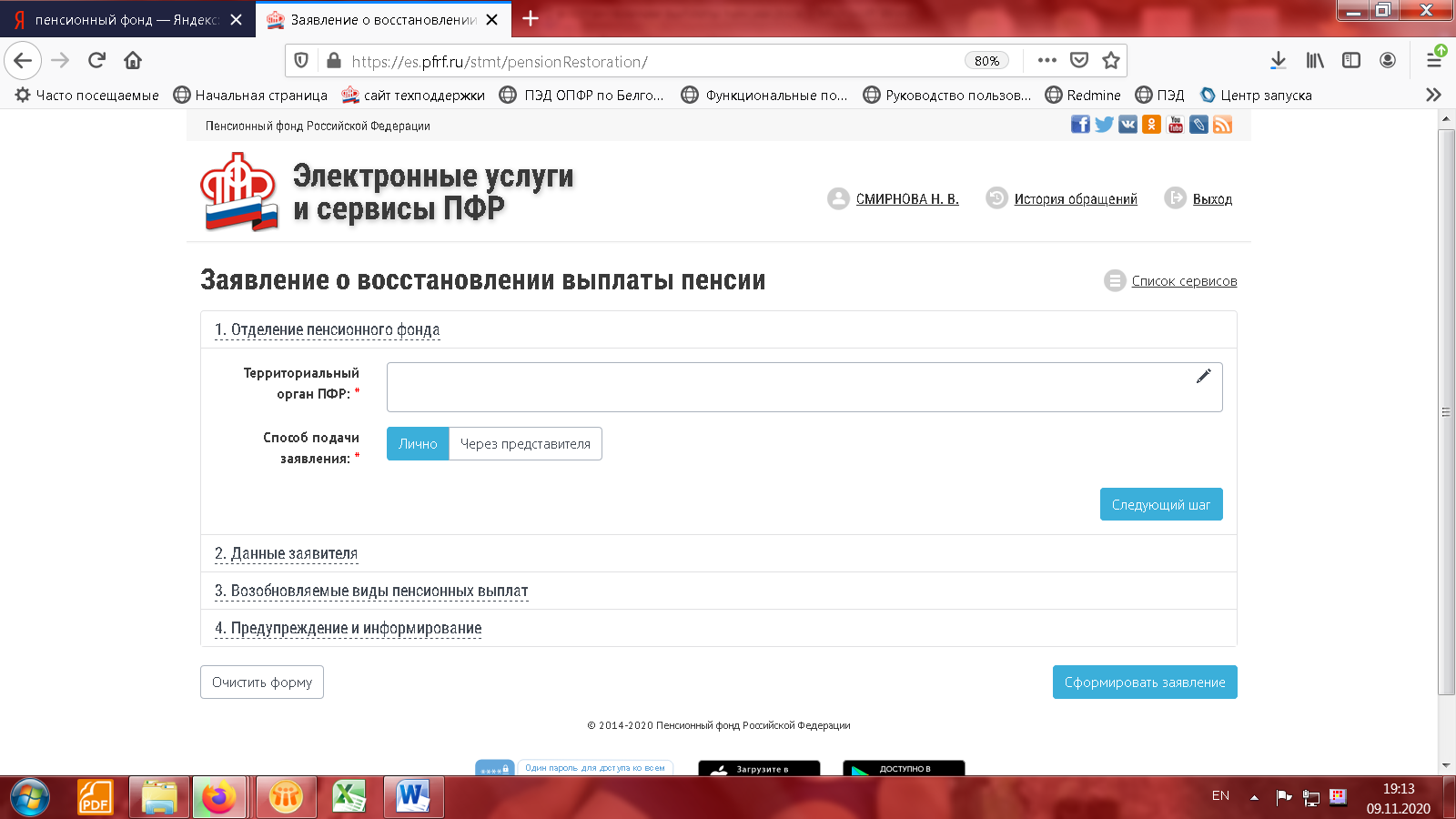 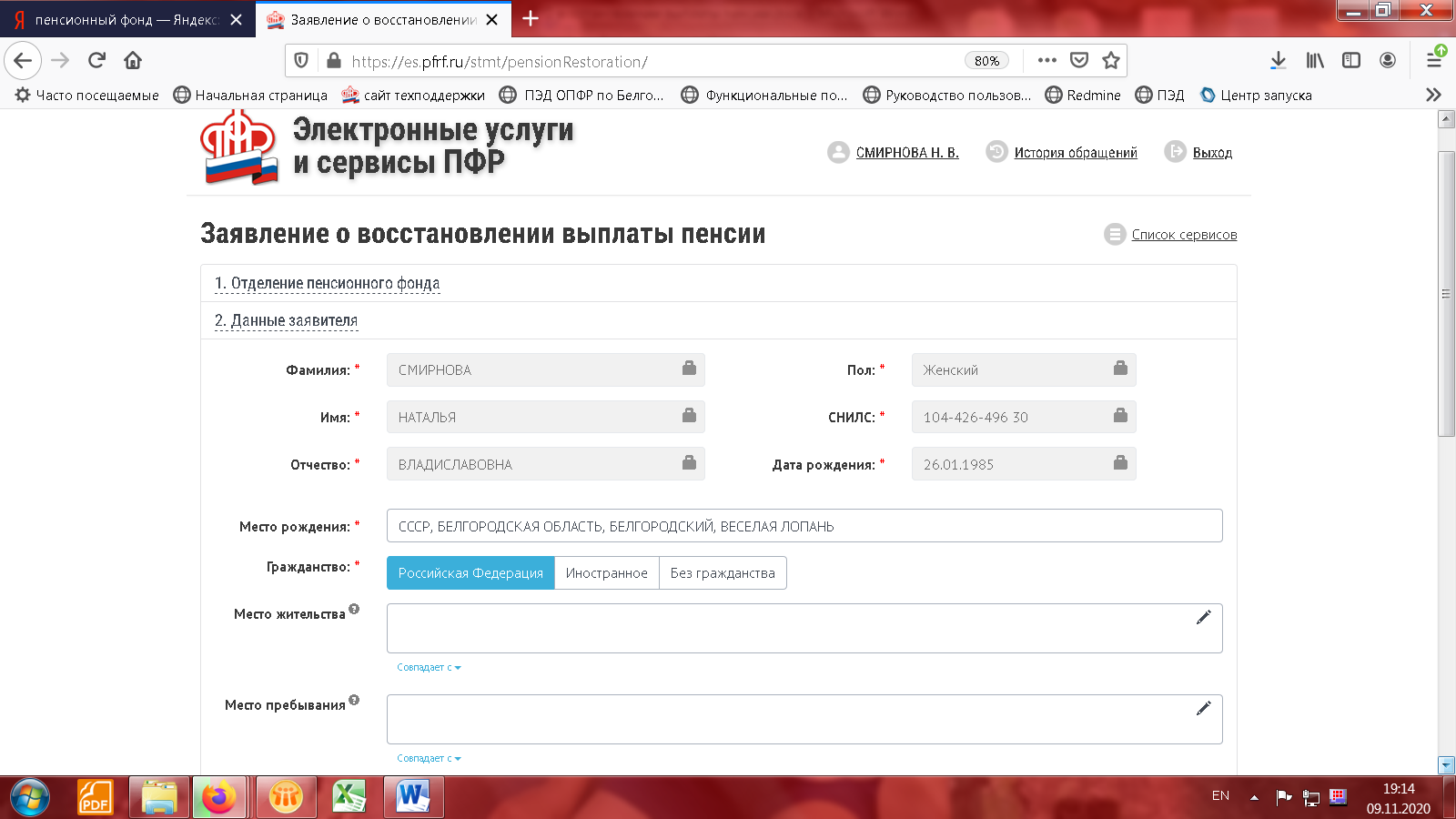 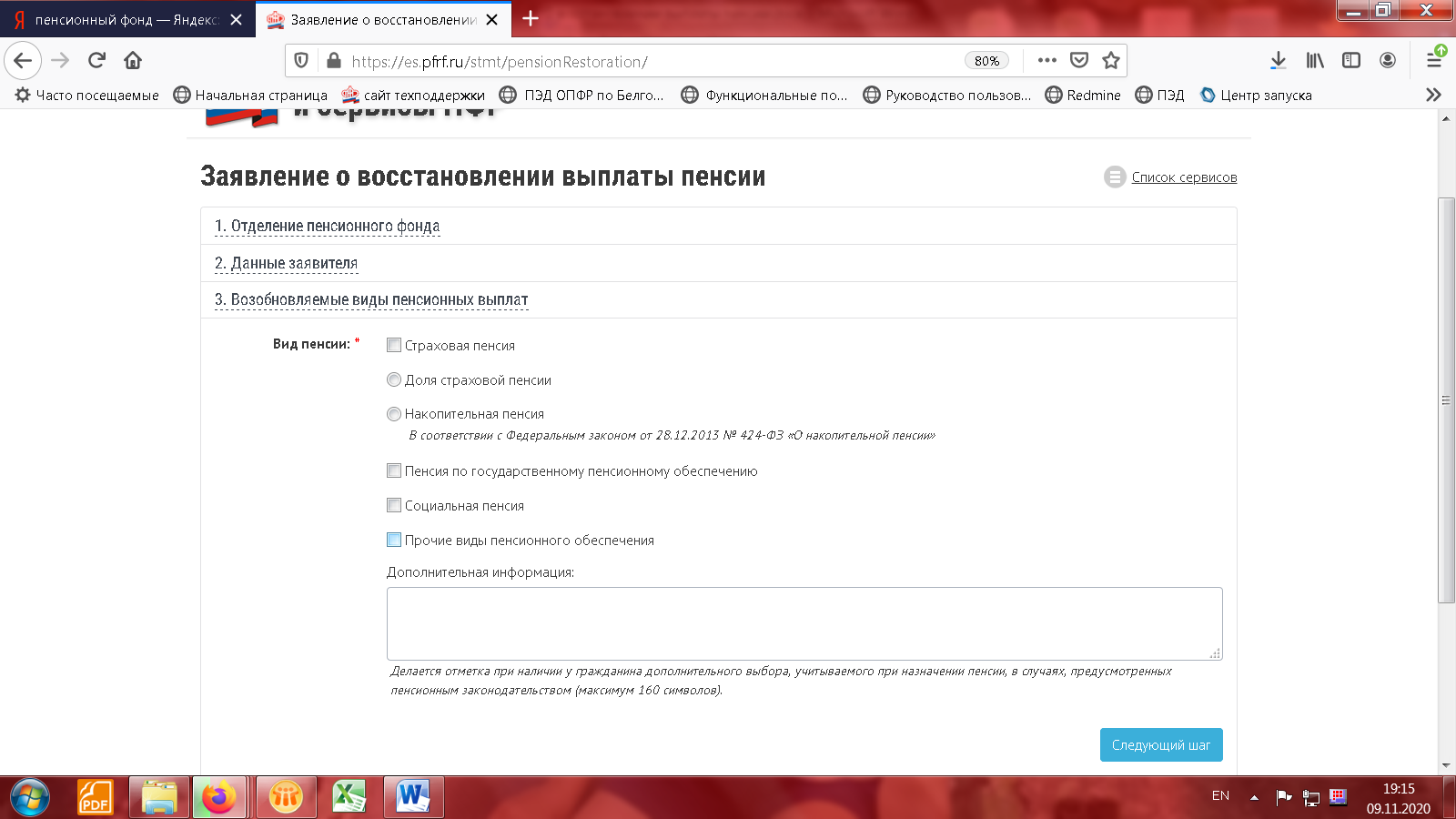 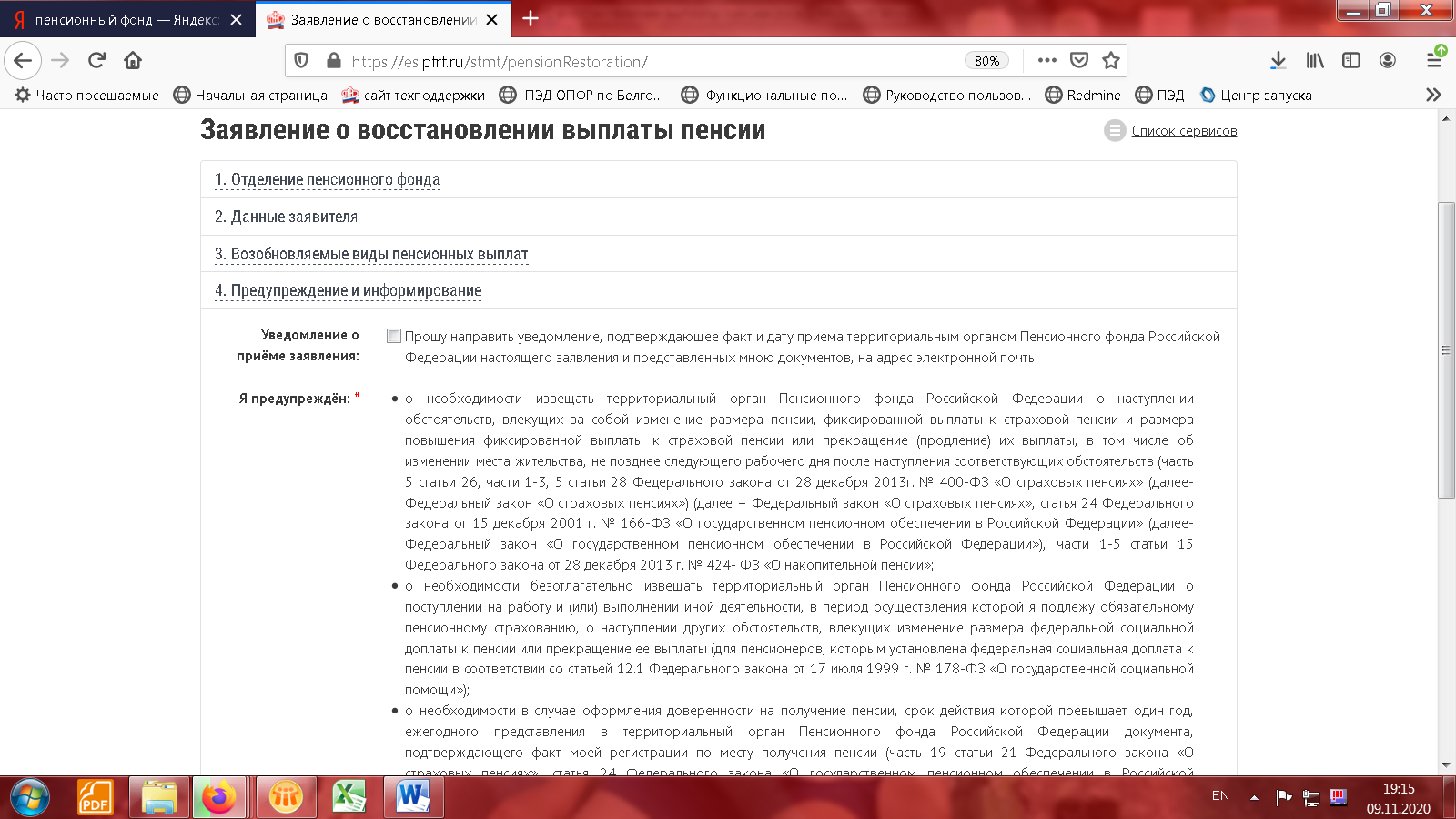 И нажимаем кнопку «Сформировать заявление».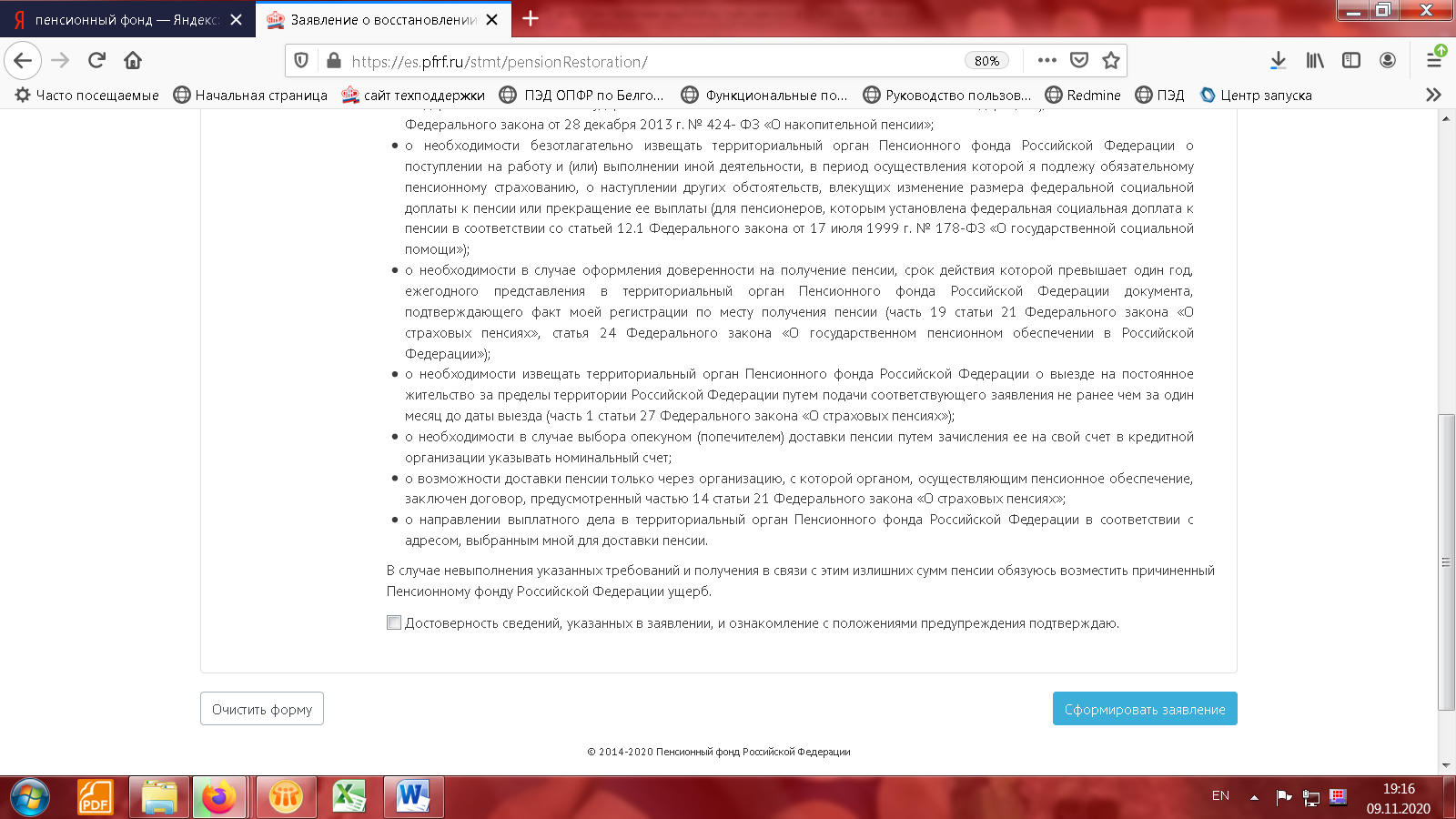 В истории обращений можно отследить статус поданного заявления.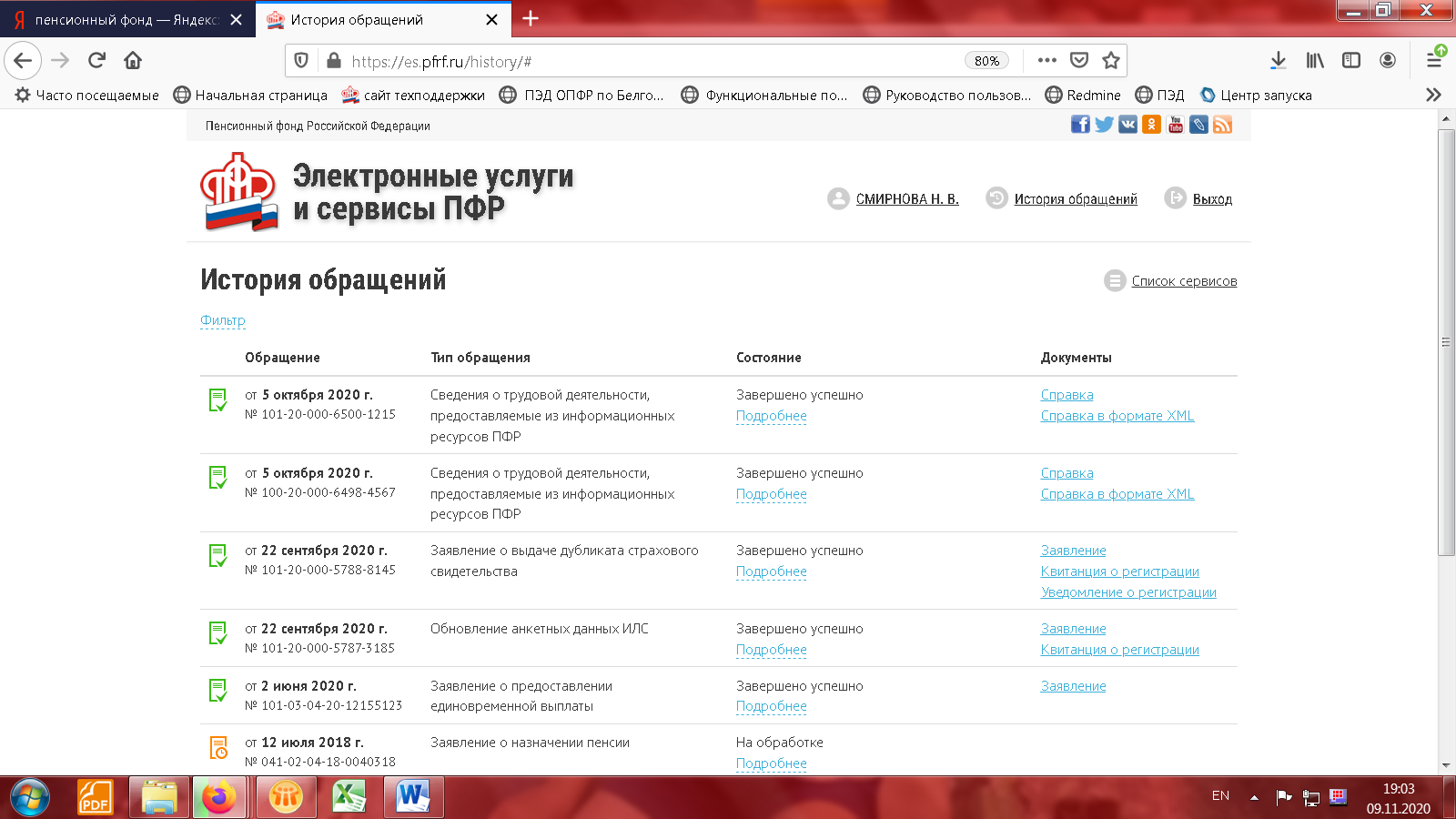 